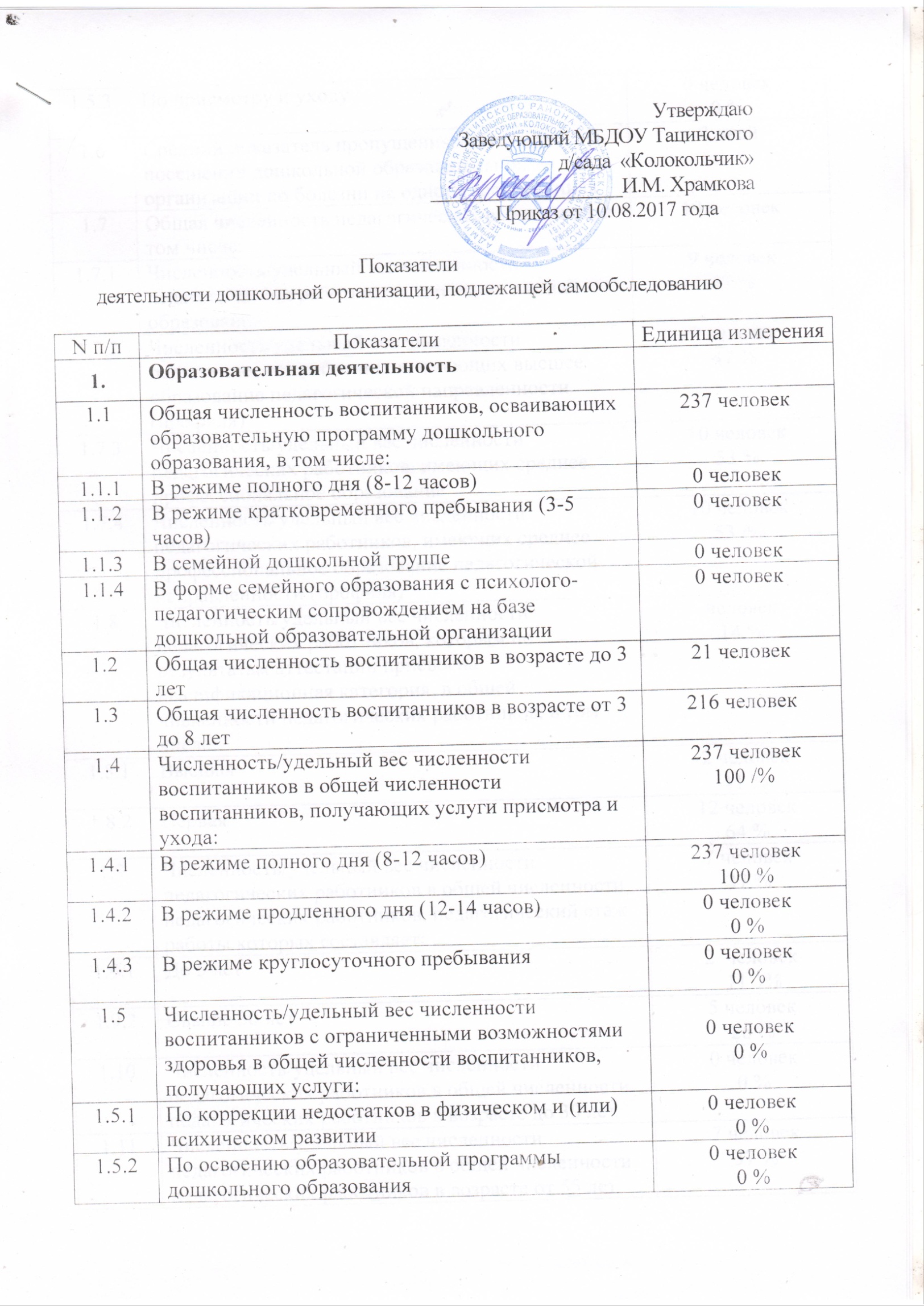 1.5.3По присмотру и уходу0 человек0 %1.6Средний показатель пропущенных дней при посещении дошкольной образовательной организации по болезни на одного воспитанника8 дней1.7Общая численность педагогических работников, в том числе:19 человек1.7.1Численность/удельный вес численности педагогических работников, имеющих высшее образование9 человек47 %1.7.2Численность/удельный вес численности педагогических работников, имеющих высшее образование педагогической направленности (профиля)9 человек47 %1.7.3Численность/удельный вес численности педагогических работников, имеющих среднее профессиональное образование10 человек53 %1.7.4Численность/удельный вес численности педагогических работников, имеющих среднее профессиональное образование педагогической направленности (профиля)10 человек53 /%1.8Численность/удельный вес численности педагогических работников, которым по результатам аттестации присвоена квалификационная категория, в общей численности педагогических работников, в том числе:человек14 %1.8.1Высшая2 человек11 %1.8.2Первая12 человек64 %1.9Численность/удельный вес численности педагогических работников в общей численности педагогических работников, педагогический стаж работы которых составляет:7 человек37 %1.9.1До 5 лет2  человек 11  /%1.9.2Свыше 30 лет5 человек26 %1.10Численность/удельный вес численности педагогических работников в общей численности педагогических работников в возрасте до 30 лет0 человек0 %1.11Численность/удельный вес численности педагогических работников в общей численности педагогических работников в возрасте от 55 лет7 человек37 %1.12Численность/удельный вес численности педагогических и административно-хозяйственных работников, прошедших за последние 5 лет повышение квалификации/профессиональную переподготовку по профилю педагогической деятельности или иной осуществляемой в образовательной организации деятельности, в общей численности педагогических и административно-хозяйственных работников19 человек100 %1.13Численность/удельный вес численности педагогических и административно-хозяйственных работников, прошедших повышение квалификации по применению в образовательном процессе федеральных государственных образовательных стандартов в общей численности педагогических и административно-хозяйственных работников19 человек100 /%1.14Соотношение "педагогический работник/воспитанник" в дошкольной образовательной организации19человек/237человек1.15Наличие в образовательной организации следующих педагогических работников:1.15.1Музыкального руководителяДА/нет1.15.2Инструктора по физической культуреДА/нет1.15.3Учителя-логопедаДА/нет1.15.4Логопедада/НЕТ1.15.5Учителя- дефектологада/НЕТ1.15.6Педагога-психологаДА/нет2.Инфраструктура2.1Общая площадь помещений, в которых осуществляется образовательная деятельность, в расчете на одного воспитанника2,4 кв.м.2.2Площадь помещений для организации дополнительных видов деятельности воспитанников11,8 кв.м.2.3Наличие физкультурного залаСовмещен с музыкальным залом2.4Наличие музыкального залаДА/нет2.5Наличие прогулочных площадок, обеспечивающих физическую активность и разнообразную игровую деятельность воспитанников на прогулкеДА/нет